Tomas Soley PérezSuperintendente de SegurosACUERDO DE SUPERINTENDENTESGS-A-0072-2020Sustitución del Anexo 4 del   Acuerdo  SGS-A-021-2013  Disposiciones para la Remisión de la Información Contable y Estadística a la Superintendencia General de Seguros por parte de las Entidades Supervisadas por corrección de error material.El Superintendente General de Seguros,  a las  diecisiete horas del seis de julio de 2020Considerando que:El artículo 171 de la Ley Reguladora del Mercado de Valores, N° 7732, faculta al Consejo Nacional de Supervisión del Sistema Financiero (CONASSIF) para aprobar las normas atinentes a la autorización, regulación, supervisión, fiscalización y vigilancia que, conforme a la ley, deben ejecutar las Superintendencias que funcionan bajo su dirección.De conformidad con lo dispuesto en el artículo 10 de la Ley Reguladora del Mercado de Seguros, N° 8653, el CONASSIF: “definirá, mediante reglamento, las normas y los requerimientos del régimen de suficiencia de capital y solvencia que deberán cumplir, en todo momento, las entidades aseguradoras y reaseguradoras; para ello, observará hipótesis prudentes y razonables, así como las prácticas aceptadas internacionalmente que mejor se adapten al mercado de seguros costarricense. El reglamento también desarrollará la determinación del requerimiento de capital, de las provisiones  técnicas y reservas, así como el régimen de inversión de los activos que los respaldan, las reglas de valoración de activos y pasivos para las entidades aseguradoras y reaseguradoras y los niveles de alerta temprana que impliquen medidas correctivas por parte de las entidades supervisadas, así como la intervención de la Superintendencia”.El CONASSIF  aprobó, mediante artículo 8 del acta de la sesión 1050-2013 del 2 de julio de 2013,  el Acuerdo SUGESE 02-2013- Reglamento sobre la Solvencia de Entidades de Seguros y Reaseguros, el cual dispone las reglas para  el cálculo del requerimiento de capital de solvencia de las entidades de seguros autorizadas para operar en el territorio nacional.El artículo 4 del Acuerdo SUGESE 02-2013 establece:“Artículo 4 Lineamientos generales. Mediante acuerdo y de conformidad con lo dispuesto en este Reglamento, el Superintendente debe emitir los lineamientos generales necesarios para la aplicación de esta normativa.”El acuerdo SGS-DES-A-021-2013, Disposiciones para la Remisión de la Información Contable y Estadística a la Superintendencia General de Seguros por parte de las Entidades Supervisadas, establece la periodicidad, plazo, medio y formatos para la entrega de información a la  Superintendencia, entre ella, la correspondiente  al régimen de suficiencia de capital y solvencia (cálculo del ISC), que debe ser enviado de acuerdo con el modelo dispuesto en el Anexo 4  de esas disposiciones.El CONASSIF dispuso, mediante artículo 10 del acta de la sesión 1579-2020 del 1 de junio de 2020,  modificar el Reglamento sobre la Solvencia de Entidades de Seguros y Reaseguros, a efecto de ajustar, entre otros, los porcentajes de requerimiento de capital del efectivo, primas por cobrar y comisiones diferidas frente a intermediarios,  por el bajo riesgo que soportan esos activos.Con el propósito de implementar los cambios aprobados en la sesión del CONASSIF 1579-2020,  la Superintendencia General de Seguros emitió el Acuerdo SGS-A-0071-2020,  el cual modificó el Anexo 4 del Acuerdo SGS-A-021-2013.El archivo remitido a las entidades mediante el Acuerdo  SGS-A-0071-2020  no se ajusta a lo dispuesto por el CONASSF en la sesión 1558-2020 del 10 de febrero de 2020,  por cuanto asigna, a los depósitos a la vista en entidades financieras, el cero por ciento que ese Consejo dispuso únicamente para el efectivo, lo cual constituye un error material que debe ser corregido.  Acuerda:Primero: Sustituir el archivo Excel  del  Anexo 4 del Acuerdo SGS-DES-A-021-2013, por el archivo adjunto, en el que se corrige el error material señalado. Segundo: Actualizar la versión publicada de los Acuerdo SGS-DES-A-021-2013, Disposiciones para la Remisión de la Información Contable y Estadística a la Superintendencia General de Seguros por parte de las Entidades Supervisadas, para incluir la modificación  señalada en este acto.Rige a partir de su comunicación.Comuníquese.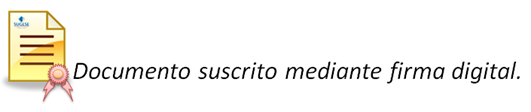 